Supplementary Table 1. The expression levels of nine ARs in HCC tissues and paired normal liver tissues from inhouse (n=11) and TCGA (n=50) data sets Supplementary Table 2. The correlation between the expression levels and methylation levels of ADRA1A from inhouse data set (n=22) and TCGA data set (n=231).Supplementary Table 3. The correlation between the methylation levels of ADRA1A gene and clinical characteristics of HCC patientsSupplementary Table 4. The AUC area values in the CpG sites of ADRA1A promoter for different groups. Supplementary Figure 1. The methylation levels of ADRA1B and ADRB2 from inhouse and TCGA data sets. (a) The methylation levels of ADRA1B from our inhouse data set. (b) The methylation levels of ADRA1B from TCGA data set. (c) The methylation levels of ADRB2 from our inhouse data set. (d) The methylation levels of ADRB2 from TCGA data set. *P<0.05, NS: not significant.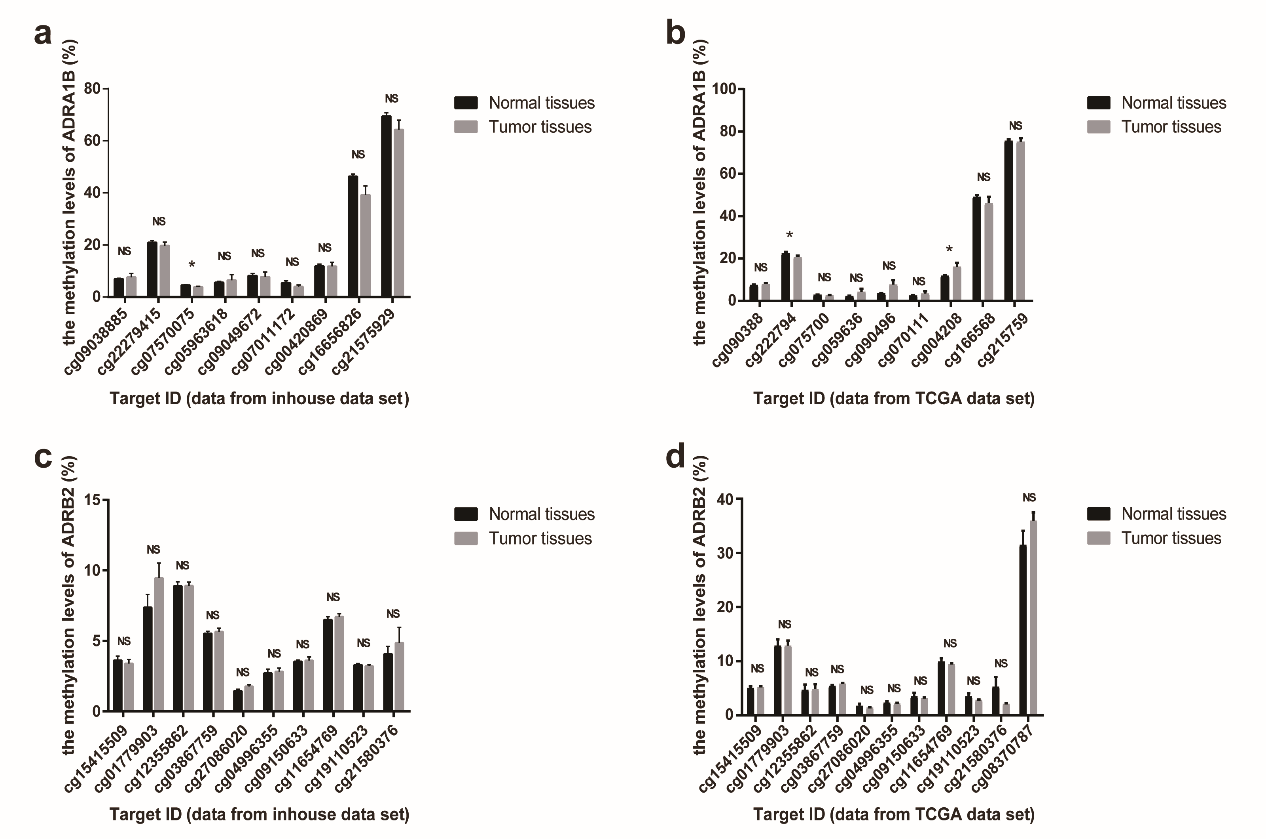 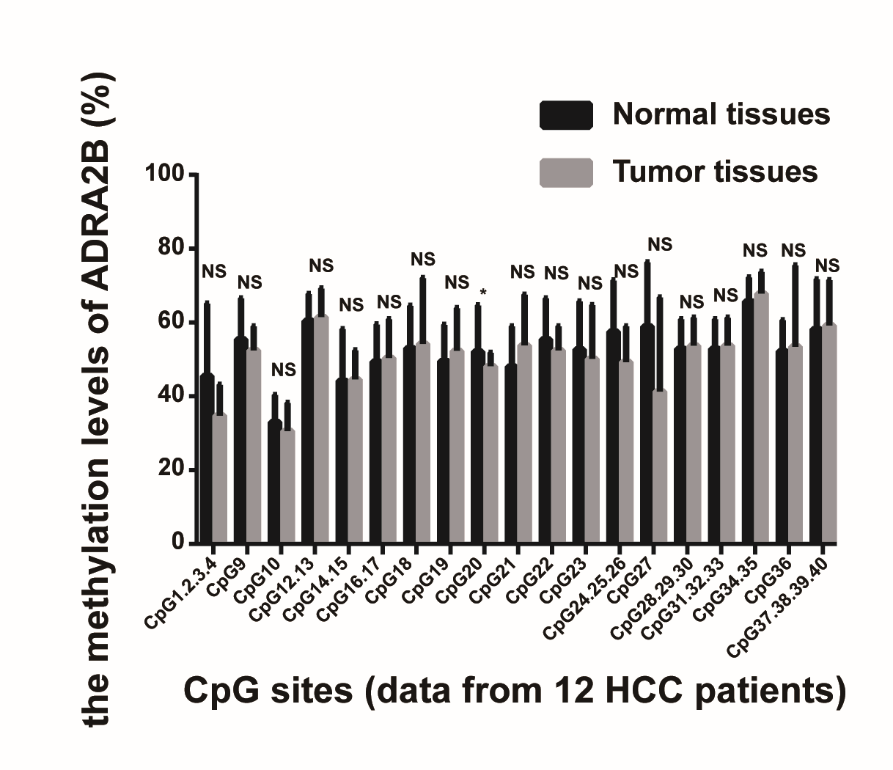 Supplementary Figure 2. The methylation levels of ADRA2B in 12 HCC patients. *P<0.05, NS: not significant.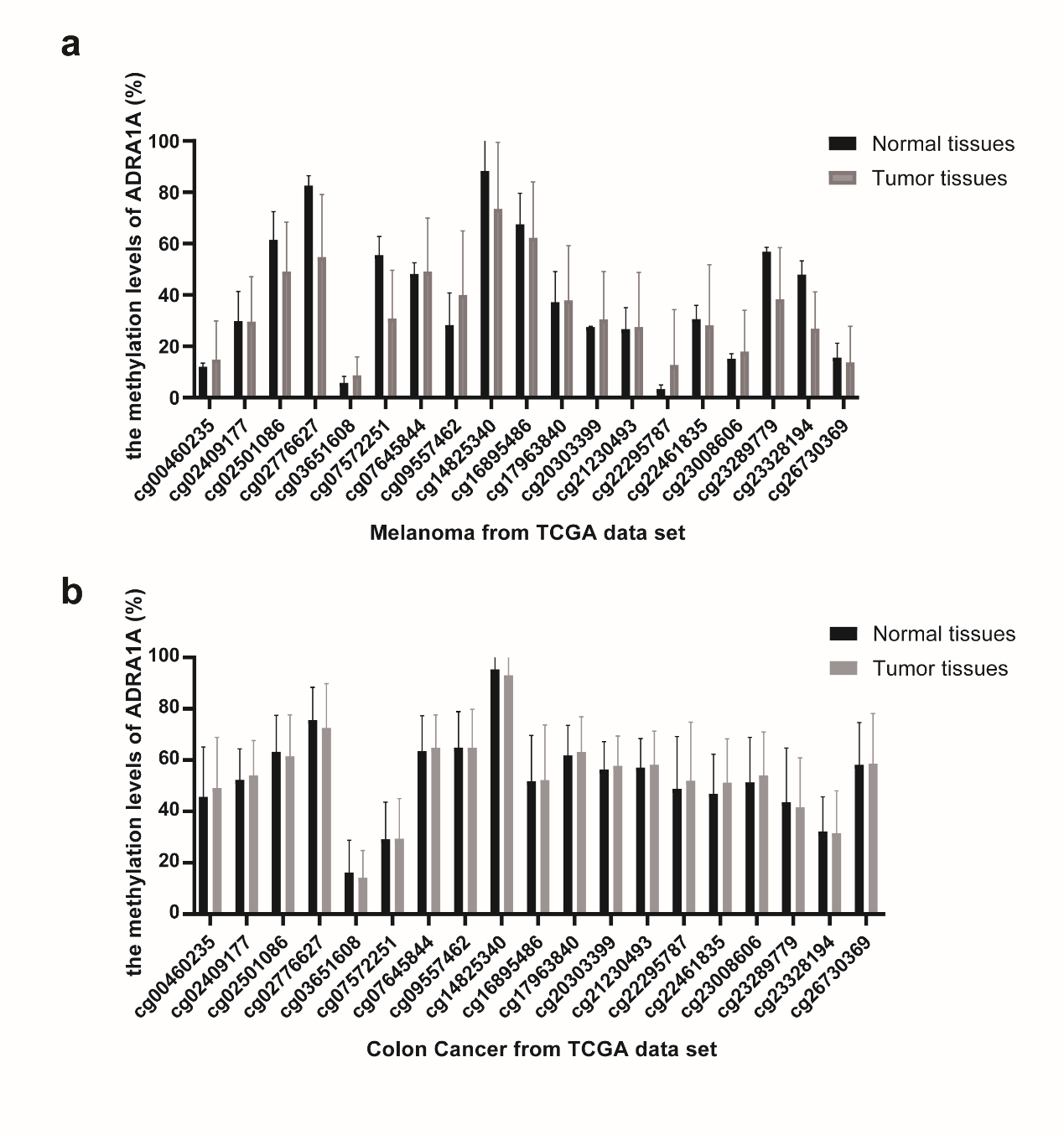 Supplementary Figure 3. The methylation level of ADRA1A in other tumors from TCGA data set. (a) melanoma; (b) colon cancer. 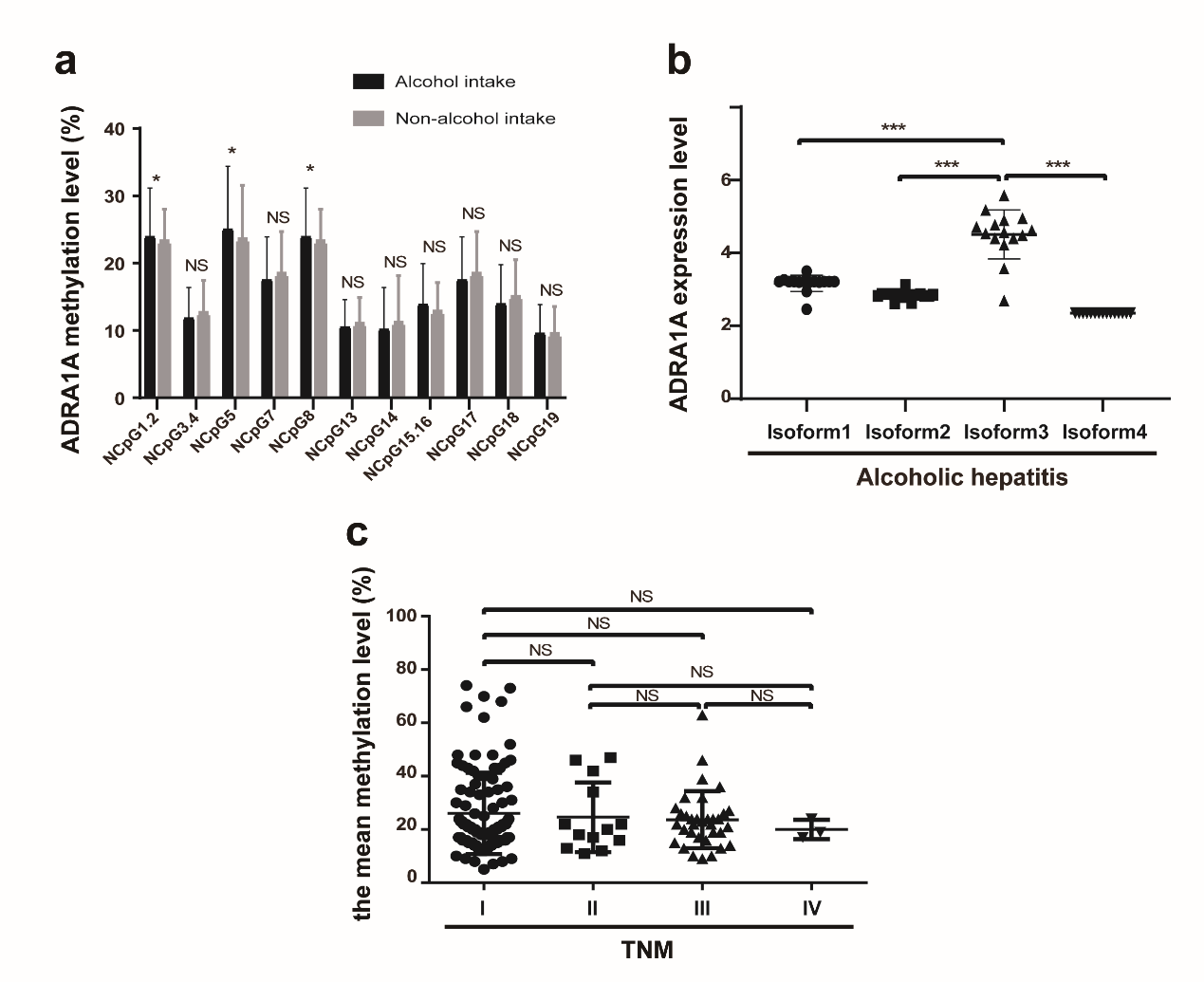 Supplementary Figure 4. The analyses of ADRA1A promoter methylation level in different subgroups and ADRA1A expression in different isoforms. (a) ADRA1A methylation of different CpG sites between alcohol intake and non-alcohol intake in normal tissues for HCC patients. (b) Expression of different ADRA1A isoforms in HCC patients with alcohol intake. (c) The mean methylation level of ADRA1A in HCC patients with different TNM stages. *P<0.05, ***P<0.0001, NS: not significant.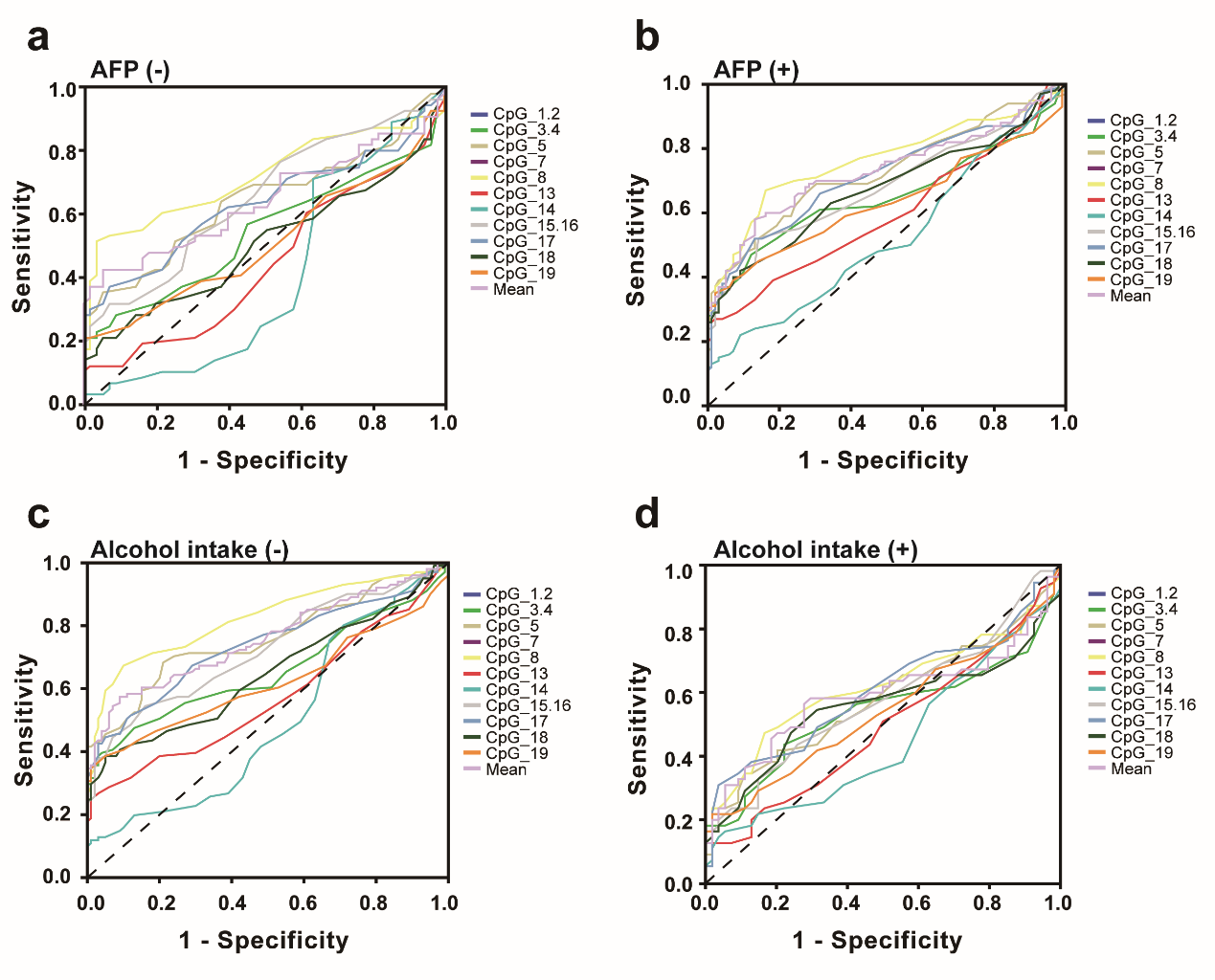 Supplementary Figure 5. ROC curves of methylation levels in 14 CpG sites of ADRA1A promoter between HCC tissues and ANT in different subgroups: (a) AFP negative patients; (b) AFP positive patients; (c) Alcohol intake patients; (d) non-alcohol intake patients. 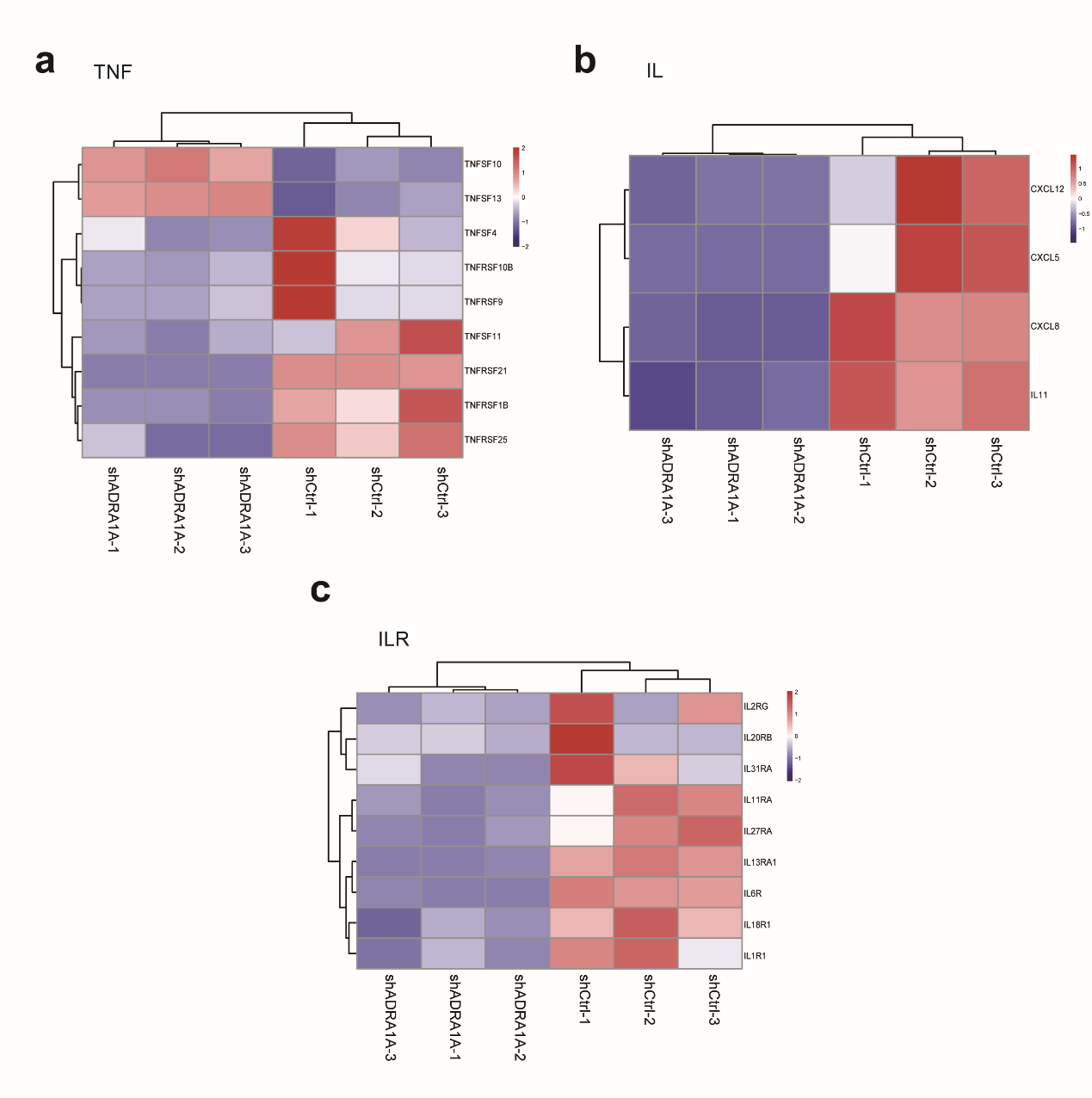 Supplementary Figure 6. Heat map of differently expressed genes in cytokine-cytokine receptor interaction pathway. (a) TNF genes; (b) IL genes; (c) ILR genes.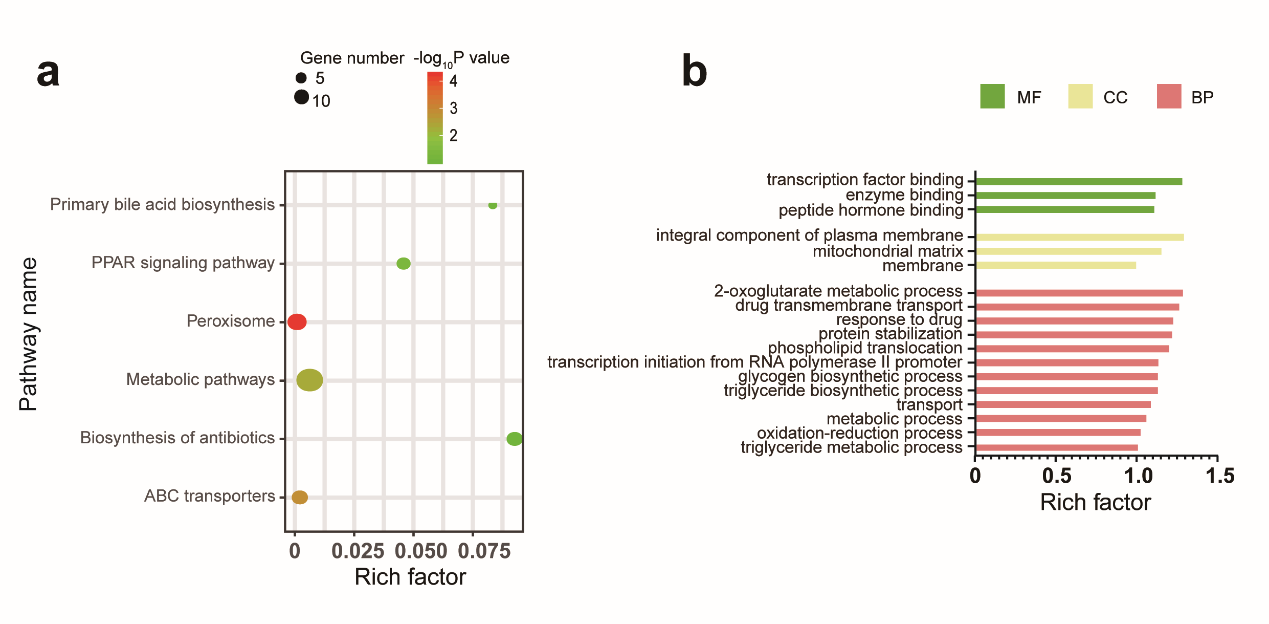 Supplementary Figure 7. KEGG and Gene Ontology (GO) analyses of the correlated genes from cBioPortal (http://www.cbioportal.org/). (a) KEGG signaling pathway; (b) GO analysis. MF: molecular function; CC: cellular component; BP: biological process.GeneInhouse data setInhouse data setInhouse data setInhouse data setTCGA data setTCGA data setTCGA data setTCGA data setGeneMean Expression level (Tumor tissues)Mean Expression level (Normal tissues)DifferenceP valueMean Expression level(Tumor tissues)Mean Expression level (Normal tissues)DifferenceP valueADRA1A13.3401.01312.327<0.00019.3824.9754.408<0.0001ADRA1B4.3511.4162.9350.00058.3816.2512.130<0.0001ADRA1D0.0400.544-0.5040.05491.5642.797-1.2340.0044ADRA2A1.1880.9710.2170.26815.4245.3500.0740.8389ADRA2B2.2940.3881.9060.00077.6075.4242.183<0.0001ADRA2C0.5485.702-5.1540.11323.8865.415-1.5290.0002ADRB10.4700.1720.2980.08864.6303.0491.582<0.0001ADRB24.9491.9702.9790.00058.3646.9501.414<0.0001ADRB30.0100.012-0.0020.39570.1200.298-0.1780.2137Inhouse data setInhouse data setInhouse data setTCGA data setTCGA data setTCGA data setGeneProbe IDPearson r valueP valueProbe IDPearson r valueP valueADRA1Acg09557462-0.600.0033cg09557462-0.53< 0.0001ADRA1Acg02409177-0.570.0058cg02409177-0.49< 0.0001ADRA1Acg21230493-0.520.0141cg21230493-0.45< 0.0001ADRA1Acg07645844-0.560.0062cg07645844-0.52< 0.0001ADRA1Acg17963840-0.580.0051cg17963840-0.45< 0.0001ADRA1Acg23008606-0.400.0624cg23008606-0.32< 0.0001ADRA1Acg20303399-0.460.0330cg20303399-0.44< 0.0001CpG SitesItemsMean (%)P valueItemsMean (%)P valueItemsMean (%)P valueAlcohol intake (≥50mg/day)Alcohol intake (≥50mg/day)Alcohol intake (≥50mg/day)AFPAFPAFPLiver cirrhosis degreeLiver cirrhosis degreeLiver cirrhosis degreeCpG_1.2Yes29.250.0043Positive34.810.2200031.15CpG_1.2Yes29.250.0043Positive34.810.2200133.720.9495CpG_1.2No36.130.0043Negative31.750.2200231.440.9495CpG_1.2No36.130.0043Negative31.750.2200341.270.1357CpG_3.4Yes16.550.0044Positive23.710.0858019.15CpG_3.4Yes16.550.0044Positive23.710.0858119.970.8950CpG_3.4No24.450.0044Negative18.260.0858220.440.8282CpG_3.4No24.450.0044Negative18.260.0858333.820.0828CpG_5Yes32.560.0429Positive37.370.2555042.85CpG_5Yes32.560.0429Positive37.370.2555132.280.0665CpG_5No38.340.0429Negative34.040.2555234.440.1133CpG_5No38.340.0429Negative34.040.2555341.090.8186CpG_7Yes22.200.0034Positive27.970.0207018.23CpG_7Yes22.200.0034Positive27.970.0207127.310.0629CpG_7No28.310.0034Negative22.750.0207225.500.0775CpG_7No28.310.0034Negative22.750.0207334.360.0053CpG_8Yes29.250.0043Positive34.810.2200031.15CpG_8Yes29.250.0043Positive34.810.2200133.720.6124CpG_8No36.130.0043Negative31.750.2200231.440.9495CpG_8No36.130.0043Negative31.750.2200341.270.1357CpG_13Yes13.310.1235Positive18.290.0032014.23CpG_13Yes13.310.1235Positive18.290.0032115.330.8372CpG_13No17.240.1235Negative11.550.0032213.240.8149CpG_13No17.240.1235Negative11.550.0032327.640.0849CpG_14Yes10.040.0810Positive14.320.0105013.85CpG_14Yes10.040.0810Positive14.320.0105110.610.5166CpG_14No13.910.0810Negative9.430.0105211.460.5625CpG_14No13.910.0810Negative9.430.0105322.000.3067CpG_15.16Yes18.450.0107Positive24.950.0569018.62CpG_15.16Yes18.450.0107Positive24.950.0569121.560.6119CpG_15.16No25.360.0107Negative19.620.0569220.940.6632CpG_15.16No25.360.0107Negative19.620.0569337.270.0345CpG_17Yes22.200.0034Positive27.970.0207018.23CpG_17Yes22.200.0034Positive27.970.0207127.310.0629CpG_17No28.310.0034Negative22.750.0207225.500.0775CpG_17No28.310.0034Negative22.750.0207334.360.0053CpG_18Yes18.620.0515Positive24.550.0110016.38CpG_18Yes18.620.0515Positive24.550.0110119.810.4962CpG_18No23.970.0515Negative17.770.0110220.680.4072CpG_18No23.970.0515Negative17.770.0110332.360.0173CpG_19Yes14.800.0583Positive20.690.0328013.69CpG_19Yes14.800.0583Positive20.690.0328116.170.6830CpG_19No20.290.0583Negative14.380.0328216.860.5860CpG_19No20.290.0583Negative14.380.0328332.360.0403MeanYes21.370.0061Positive27.020.0280022.39MeanYes21.370.0061Positive27.020.0280124.290.6819MeanNo27.380.0061Negative22.150.0280223.620.7744MeanNo27.380.0061Negative22.150.0280334.920.0585CpG sitesAll patientsAll patientsAFP (-)AFP (-)AFP (+)AFP (+)Alcohol intake (-)Alcohol intake (-)Alcohol intake (+)Alcohol intake (+)CpG sitesAUCPAUCPAUCPAUCPAUCPCpG_1.20.75<0.00010.720.00010.76<0.00010.82<0.00010.620.0357CpG_3.40.610.00050.540.42250.650.00020.660.00010.540.4764CpG_50.70<0.00010.650.00770.73<0.00010.76<0.00010.580.1466CpG_70.69<0.00010.640.01340.72<0.00010.74<0.00010.600.0615CpG_80.75<0.00010.720.00010.76<0.00010.82<0.00010.620.0357CpG_130.540.21730.450.33340.590.02130.570.08570.490.8557CpG_140.480.58750.400.08240.520.56960.500.91690.450.3585CpG_15.160.67<0.00010.650.00530.69<0.00010.72<0.00010.580.1698CpG_170.69<0.00010.640.01340.72<0.00010.74<0.00010.600.0615CpG_180.620.00040.510.88510.68<0.00010.650.00030.560.3144CpG_190.590.00570.510.81350.630.00110.620.00320.540.4877Mean0.70<0.00010.650.00840.73<0.00010.76<0.00010.590.1103